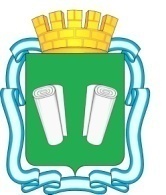 городская Дума городского округа Кинешма шестого созываРЕШЕНИЕот 25.04.2018  №57/381Об установлении на 2018 год пороговых значений дохода для признания граждан малоимущими с целью предоставления им жилых помещений муниципального жилищного фонда городского округа Кинешма по договорам социального найма На основании Жилищного кодекса Российской Федерации, Федерального закона от 06.10.2003  № 131-ФЗ «Об общих принципах организации местного самоуправления в Российской Федерации», закона Ивановской области от 17.05.2006 № 50-ОЗ «О порядке ведения учета граждан в качестве нуждающихся в жилых помещениях, предоставляемых по договорам социального найма, и предоставления таким гражданам жилых помещений по договорам социального найма на территории Ивановской области»,  Устава муниципального образования «Городской округ Кинешма»,городская Дума городского округа Кинешма решила:1. Установить на 2018 год пороговые значения дохода для признания граждан малоимущими с целью предоставления им  жилых помещений муниципального жилищного фонда городского округа Кинешма по договорам социального найма: 1.1. Пороговое значение дохода заявителя и каждого члена его семьи в месяц (для предварительной процедуры отбора) – 26136,53 рублей. 1.2. Пороговое значение стоимости имущества, находящегося в собственности заявителя и членов его семьи (для предварительной процедуры отбора) - 429632 рубля. 1.3.  Период накопления недостающих средств  для  приобретения жилья по нормам предоставления жилого помещения по договору социального найма – 60 месяцев. 1.4. Норму предоставления площади жилого помещения по договору социального найма – 14 квадратных метров общей площади жилья на человека.2. Опубликовать настоящее решение в официальном источнике опубликования муниципальных правовых актов городского округа Кинешма «Вестник органов местного самоуправления городского округа Кинешма» и разместить на официальном сайте администрации городского округа Кинешма в информационно-телекоммуникационной сети «Интернет».       3. Настоящее решение вступает в силу после его официального опубликования.       4. Контроль  за исполнением настоящего решения возложить на заместителя главы  администрации городского округа Кинешма (А.Г.Волков) и на постоянную комиссию по ЖКХ и развитию инфраструктуры города городской Думы городского округа Кинешма (П.Б.Хохлов). Глава                                                                      Председательгородского округа Кинешма                             городской	 Думы                 	                                                             городского округа Кинешма                  ______________А.В. Пахолков                           ________________М.А.Батин